6. LABORATORIJSKA VAJAGibanjeŠola: Gimnazija Celje – CenterPOSTOPEKNaloge:Analiza gibanjaPripomočki:računalnikultrazvočni sledilnikvmesnikavtomobilčekklanecPostopek in potek dela:analizirali smo enakomerno pospešeno gibanje na vrh klanca smo postavili UZ sledilnikpo klancu smo spustili avtomobilčekmeritve smo opravili za en avtomobilčka na strmem klancu ter za dva enako težka avtomobilčka na različno strmih klancihREZULTATIGraf 1: Graf poti v odvisnosti od časa meritev 1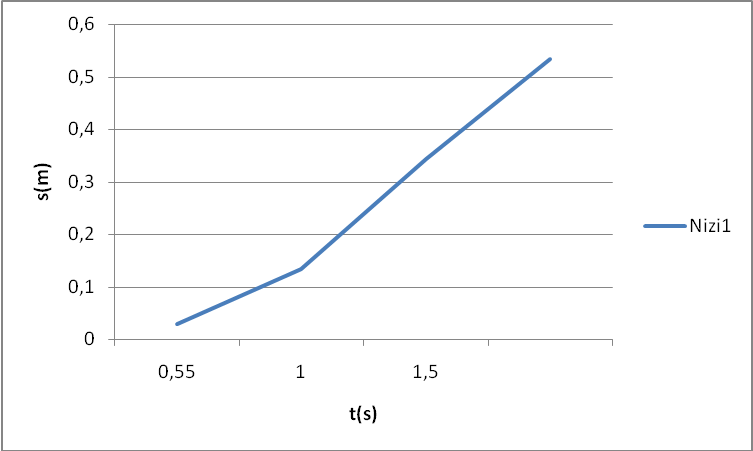 Graf 2: Graf pospeška v odvisnosti od časa meritev 1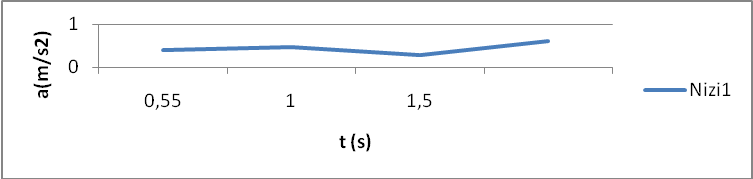 Graf 3: Graf hitrosti v odvisnosti od časa meritev 1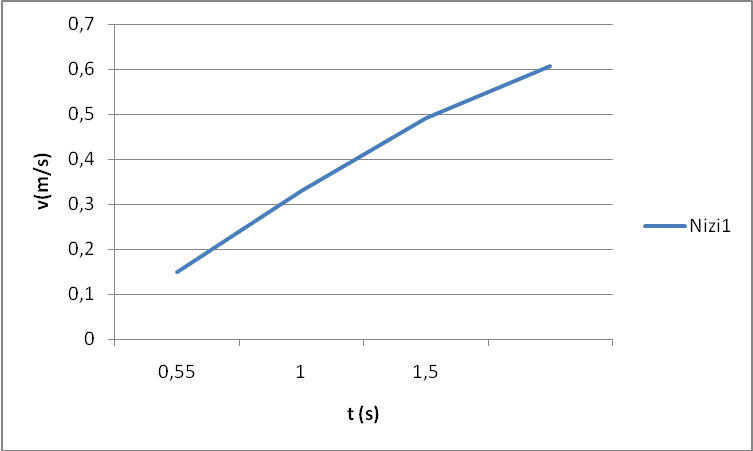 Graf 4: Graf poti v odvisnosti od časa meritev 2Graf 5 : Graf pospeška v odvisnosti od časa meritev 2Graf 6: Graf hitrosti v odvisnosti od časa meritev 2Graf 7: Graf poti v odvisnosti od časa meritev 3Graf 8: Graf pospeška v odvisnosti od časa meritev 3Graf 9: Graf hitrosti v odvisnosti od časa meritev 3RAZPRAVAOpažanja in opombe:1 vprašanje: Razloži, kaj se dogaja s hitrostjo in potjo pri enakomernem gibanju naprej in nazaj!Če se hitrost telesa med gibanja ne spreminja (hitrost je konstantna) je gibanje enakomerno. Telo napravi v enakih časovnih intervalih enako dolge poti.2 vprašanje: Razloži, kaj se dogaja s pospeškom in hitrostjo, če spreminjamo maso vozička oz. strmino klanca, po katerem spuščamo voziček!Večja kot je masa vozička oz. strmina klanca hitreje se povečuje hitrost oz. pospešek.Pri neenakomernem gibanju se hitrost spreminja s časom. Pospešeno je, če se hitrost povečuje in pojemajoče, kadar se hitrost zmanjšuje. LITERATURAučbenik za 1. letnik gimnazije (Fizika 1), Rudolf Kladnik – str. 34 - 42M. Hribar: Mehanika in toplota – str. 90 – 98